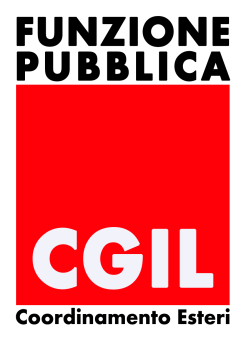 LISTA STRAORDINARIA 2016:MOLTE ECCEZIONI…. SINDACATI TENUTI ALL’OSCUROVenerdì 22 si è svolto l’incontro Sindacati/DGRI propedeutico all’uscita della lista straordinaria.Siamo stati informati dell’introduzione di molte deroghe alla Circolare 1/2010finalizzate, secondo loro, ad allargare il numero delle domande per ricoprire il maggior numero dei posti pubblicizzati.Conosciamo le difficoltà a ricoprire i posti pubblicizzati (nell’ultima lista ne sono andati scoperti 131) e la cronica carenza di personale nelle sedi, ma abbiamo sottolineato che l’introduzione di nuove deroghe, in particolare l’obbligodi indicare almeno una sede di Copertura Prioritaria o di Difficile Copertura ed un posto-funzione situato inAfrica, Asia, Centro e Sud America,potrebbero produrre l’effetto contrario e scoraggiare la presentazione delle domande. La DGRI ha dettoche si tratta di un “esperimento” e verrà fatta una verifica con le OO.SS. a chiusura della lista.Un’altra novità è il punto 8 del messaggio(“Si richiama l’attenzione del personale sul fatto che, laddove sopravvenute esigenze di servizio lorendano necessario, il dipendente assegnato all’estero può essere chiamato a svolgere mansionidiverse e/o ulteriori rispetto a quelle indicate nella pubblicità del posto, nell’ambito del profilo  orizzontale di appartenenza e delle disposizioni normative e contrattuali vigenti”)perché l’ambiguità del “e/o” ci fa pensare allo sdoganamento totale delle mansioni all’estero in contrasto con quanto asserito dal Direttore Generale che si era impegnato a non introdurre modifiche sulle mansioni prima della fine dei corsi di formazione  istituiti recentemente e comunque di fatto aggirando il Contratto.Secondo la DGRI questo nuovo punto serve per ottenere una maggiore collaborazione dei colleghi all’estero e si è dichiarata pronta a ricevere le nostre segnalazioni sui casi di colleghi che si trovano o troveranno a svolgere attività diverse contemporaneamente (es. consolare/contabile).Non condividiamo le deroghe che sono state introdotte e troviamo grave e non rispettoso dei Sindacati che l’informazione sulle modifichesia stata consegnata lo stesso giorno in cui si è tenuta la riunione, relegando la nostra funzione a meri correttori di eventuali errori.Le deroghe ed integrazioni alla Circolare 1/2010che portiamo alla vostra attenzione sono:•Punto 15.1: modifica del periodo di permanenza minima continuativa presso l’Amministrazione centrale•Punto 20.3:introduzione del numero minimo di posti-funzioneIl dipendente deve presentare almeno 3 candidature ricevibili su posti-funzione dellaposizione economica e del profilo di appartenenza. Se presenti nel profilo, il candidato dovràindicare almeno:a) un posto-funzione incluso tra le sedi di Copertura Prioritaria o di DifficileCopertura b) un posto-funzione in Africa, Asia,Centro e Sud America.•Punto 19.1, lett. b: Requisiti linguisticiEsclusivamente per i Paesi di lingua tedesca e portoghese, potranno essere considerate ricevibili –valutate le esigenze di servizio – anche le candidature prive del requisito linguistico richiesto.•Punto 5. 6: Personale in part-timePotrà presentare domanda anche il personale in part-time da meno di due anni.Roma, 2 agosto 2016 